THE I-3 PROJECT: Integrative, Intercultural Innovations in Behavioral and Primary Health with Children, Adolescents, and Transition-Age Youth At-RiskTraining Program ApplicationThe I-3 Project Mission: The I-3 Project of Texas State School of Social Work aims to educate and train graduate social work students to provide integrative, intercultural, innovative behavioral health care to children, adolescents, and adolescents transitioning into adulthood who have potential or recognized behavioral health issues. Working in partnership with community agencies and field placement agencies, the Project will provide meaningful, accessible training to social work students and diverse professionals to help build agency capacity in working with this target population. MSW student trainees accepted into the I-3 Project will receive a stipend of $10,000 during their final field placement.REQUIREMENT: Applicant must be in their final advanced field placement spring and/or summer 2016 for this application cycle The I-3 Project expands the number of Master-level Social Workers who are educated to think critically and who are prepared to work effectively with children, adolescents, and transition-age youth who are at-risk for or are experiencing behavioral health issues. The I-3 Project will enhance the School’s coursework, field placements, and community partnerships dealing with the target population. To accomplish these goals, the Project focuses on integrative, intercultural, and innovative knowledge and skills in order to:recruit, educate, train, and place MSW students dedicated to serving the target populations; after graduation, those students will augment the number of culturally, linguistically competent MSW clinicians working in behavioral health care with children, adolescents, and transition-age youth;develop, expand, and enhance field placements that serve the target populations to create integrative field experiences where students learn to intelligently, ethically integrate streams of behavioral health care, clinical options, intervention strategies, and prevention treatment;expand and integrate learning experiences focusing on the target populations through developing innovative modalities and training for professionals from different disciplines (the interprofessional community);focus on diversity training for students and the interprofessional community with an intercultural emphasis on family, community, prevention, and intervention for children, adolescents, and transition-age youth who are potentially or actually dealing with behavioral health issues.Directions: Complete the questions as completely as possible. Attach this application, including resume and course listings, and turn these in as 1) hardcopies to be placed in Dr. Russell’s box in the School’s main office, and also send as an email to ar41@txstate.edu, on or before August 31st, 2015. If the application and supplemental materials are incomplete, they will not be considered.Applicant DemographicsAdditional School and Demographic InformationCareer Plans and GoalsRequirements & DisclosuresStudent Obligations:*Initial each item to evidence your agreement with these requirements. ____	I am accepted into the MSW Program at Texas State University in good standing.____	I am committed to meeting the behavioral and mental health needs of children, adolescents, and transitional-age youth at-risk in integrated primary care and community settings.   ____	I am a citizen of the United States or I can evidence permanent residency.____	I am willing to participate in additional trainings as a requirement of the I-3 Project.____     I am willing to complete data tracking surveys for grant outcome purposes.____	Upon accepting this funding, I agree to provide information regarding my training, education, and employment.____	I agree that I will keep the School of Social Work informed about my current contact information during the program and after I graduate. ____	I agree to consult with my tax advisor or the IRS for any and all tax advice regarding the stipend.____    If awarded the stipend, I must maintain both excellent professional behavior and good academic standing with a cumulative GPA of 3.0 in the MSW program or the stipend will be forfeit.School of Social Work Obligations to Students in The I-3 Project:The School of Social Work’s I-3 Project will award stipends to MSW students committed to meeting the behavioral and mental health needs of children, adolescents, & transitional age youth at-risk for behavioral health issues. The overall goal of the project is to train MSW students in clinical competencies needed to work with this population.  Students selected to receive the stipend will be placed in field training sites that will prepare them to work with these high need, vulnerable populations.  Competitive stipend awards will include mandatory training during field internships for accepted MSW trainees.Stipend support to MSW students during their Advanced Concentration final field placement will equal $10,000. I have read and agree to the above requirements and disclosures and will comply with these if accepted into the I-3 Project. Signature__________________________________________________________________Today’s Date:___________________Printed Name:__________________________________________________________________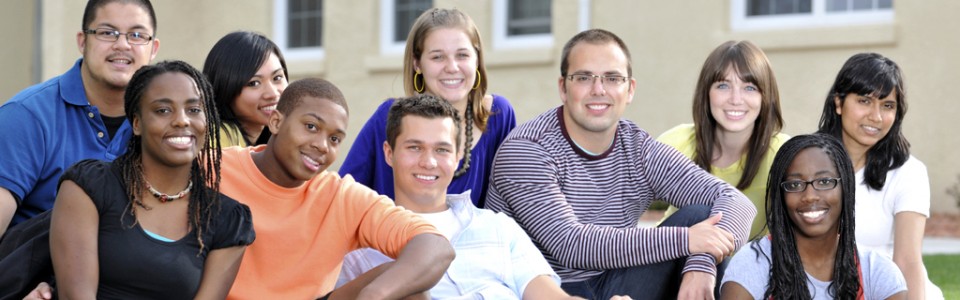 Thank you for your interest in becoming an I-3 Project trainee and for your commitment to serving children, youth, and transition-age youth at-risk for or who are experiencing behavioral health issuesNameFirstMiddleLastAddressNumber & Street/P.O. BoxCity, State, ZipEmail                                                                       @txstate.eduNon-txstate Email                                                                       @Phone (_________) _________-________________Cell(_________) _________-________________Preferred contact cell phone               txstate email            other contactYour Texas State student ID#A0__________Date of BirthMM______     DD_______    YYYY___________GenderEthnicity Do you speak more than one language?     Yes                   No If yes, what language(s)?Select Your ConcentrationAdministrative Leadership         or            Direct PracticeSelect Your TrackRegular                  or              AdvancedPart-time or Full-timePart-time               or              Full-timeDate You Began the MSW ProgramSemester start________MM______     YYYY___________Anticipated Graduation DateSemester finish_______MM______     YYYY___________Are you from a rural residential background?Yes                   No If yes, what area?Are you from a disadvantaged background?Yes                   No If yes, please explain.Are you a veteran?Yes                   No If yes, what branch?Are you in the military?Yes                   No If yes, what branch?Course(s) taken that addressed children, adolescents, and transitional-age youth needs/issues:Course(s) taken that addressed children, adolescents, and transitional-age youth needs/issues:Course(s) taken that addressed children, adolescents, and transitional-age youth needs/issues:CourseSemester GradeWhat potential agencies are you interested in for your final-advanced field internship? What potential agencies are you interested in for your final-advanced field internship? AgencyPopulationField Internships:Agency and population with whom you worked that assisted children, adolescents, and transitional-age youth at-risk:Field Internships:Agency and population with whom you worked that assisted children, adolescents, and transitional-age youth at-risk:Field Internships:Agency and population with whom you worked that assisted children, adolescents, and transitional-age youth at-risk:AgencyPopulationDateDuties:Duties:Duties:AgencyPopulationDateDuties:Duties:Duties:If You were a BSW/advanced standing student: please list your field internship below:If You were a BSW/advanced standing student: please list your field internship below:If You were a BSW/advanced standing student: please list your field internship below:AgencyPopulationDateDuties:Duties:Duties:If You are a Regular Track student: please list your foundation field internship below:If You are a Regular Track student: please list your foundation field internship below:If You are a Regular Track student: please list your foundation field internship below:AgencyPopulationDateDuties:Duties:Duties:Jobs working with children, adolescents, and transitional-age youth at-risk (designate if paid employment or volunteer):Jobs working with children, adolescents, and transitional-age youth at-risk (designate if paid employment or volunteer):Jobs working with children, adolescents, and transitional-age youth at-risk (designate if paid employment or volunteer):AgencyPopulationDateDuties:Duties:Duties:AgencyPopulationDateDuties:Duties:Duties:Jobs working within rural areas (designate if paid employment or volunteer):Jobs working within rural areas (designate if paid employment or volunteer):Jobs working within rural areas (designate if paid employment or volunteer):AgencyPopulationDateDuties:Duties:Duties:AgencyPopulationDateDuties:Duties:Duties:Please state how the program would benefit you in training for working with children, adolescents, and transitional-age youth at-risk of behavioral health issues:What are your plans after graduation?If you have been job-searching or researching employment opportunities, please detail these activities.If you have been job-searching or researching employment opportunities, please detail these activities.AgencyPopulationWhat population would you prioritize in your job-search?Please describe why:Where would you like to work (city, state, community, etc.)?Do you plan on obtaining your LCSW (circle one)?       Yes        or        NoWhat are your plans for doing so?What do you anticipate receiving in terms of training (what do you need to learn, enhance, acquire in terms of knowledge and skills) if accepted into the I-3 Project? What are your 1) primary learning/skills needs and 2) expected supports from the I-3 Project?1) Learning/Skills Needs2) SupportsAny other information you would like to share?